Комплексное занятие «В страну знаний»
Средняя группаКонспект комплексного занятия направлен на личностное развитие ребенка, развитие инициативы и творческий способностей через игровые упражнения.В открытом занятии дети заняты различными видами деятельности, а именно: коммуникативная, познавательно-исследовательская, изобразительная, игровая и физическая.Цель: Создать благоприятные условия для развития детей среднего дошкольного возраста в разных видах деятельности с учетом их возрастных и индивидуальных особенностей.Задачи: Обобщить знания детей о свойствах воды, помочь понять, какие материалы лучше впитывают воду.       Образовательные:Формировать навык выражения количества через число.Формировать у детей умение отвечать на вопросы и задавать ихФормировать умения детей соотносить изображение животных с его местом обитания, Дать представления о сутках, что они состоят: утро, день, вечер, ночь;       Развивающие:Развивать воображение и творческую активность.Развивать память и внимание.Развивает у детей конструктивные навыки, координацию движений, мелкую моторику пальцев, творческое воображение, фантазию. Развивает зрительное восприяти.Учить детей рассказывать рассказ с использованием мнемотаблиц и иллюстраций. Воспитательные:Продолжать знакомить детей с «соседями» числа в числовом ряду.Воспитывать любознательность и интерес к окружающему миру.Воспитывать умение работать самостоятельно и коллективно.Ход СОД.В-ль с детьми заходят в группу.Воспитатель: - Я рада видеть вас таких красивых, добрых, с хорошим настроением! Этот день мы проведем вместе. Пусть вам он принесет радость и много новых интересных впечатлений. Давайте радовать друг друга! К нам сегодня пришли гости, посмотреть на нас и может даже чему не будь поучиться у вас.В-ль: Давайте пожелаем нашим гостям доброго утра. И пусть это пожелание будет тёплым и радостнымСобрались мы снова вместе, 
Чтобы было интересней.
Много нового узнаем
Что ж, ребята, начинаем?Воспитатель: — Ребята, давайте пройдём за столы я расскажу вам интересную историю, присаживайтесь.( Дети садятся за столы, а они мокрые.)Воспитатель: — Что такое, откуда вода? Кто её разлил? Ответы детей.Воспитатель: — Позовём Елену Анатольевну. Дети зовут помощника воспитателя.Воспитатель: — Что – то её нет, может сами, вытрем воду со столов?Воспитатель: — Чем можно вытереть столы? На полочке, в контейнере, лежат тряпочки, губки, салфетки, вата.Проводится игра – эксперимент «Что лучше впитывает воду?»Воспитатель: — Молодцы, как быстро вы убрали воду. Катя, расскажи, чем ты вытирала воду?Воспитатель: — Удобно было вытирать губкой?Воспитатель: — А тебе, Маша, удобно было вытирать бумагой? Ответы детей.Воспитатель: — Почему? Что случилось с бумагой? Ответы детей.Воспитатель: — Значит, какой можно сделать вывод? Чем лучше и быстрее вытирать столы? Ответы детей.Воспитатель: — Ребята, мы столы вытерли, а Елены Анатольевны всё ещё нет, что же случилось?Воспитатель: — (Видео оращение Грязнулькина). Смотрите, какая – то посылка на столе? Как вы думаете, от кого она может быть? Ответы детей.Воспитатель: — Что в ней может лежать? Откроем? Ответы детей.Воспитатель: — Смотрите, письмо. Прочитаем?Читает письмо: «Это я разлил воду на ваши столы. И я забрал вашу Елену Анатольевну в своё царство Грязнуль. Пусть теперь у нас прибирает, моет, кормит. А если хотите её вернуть, Вам предстоит выловить всех рыбок из озера. Если выполните все мои задания, то сможете вернуть  Елена Анатольевна.  Ха – ха – ха, разве вы сможете? Грязнулькин»Воспитатель: — Ребята, сможем выполнить задания и выручить Елену Анатольевну?Воспитатель: — Задания, наверно трудные, справитесь?Воспитатель: Но сначала мы проверим, сможете ли вы помочь Елене   Анатольевны.Игра «Части суток» («Закончи предложение»)- Спим мы ночью, а делаем зарядку … (утром)- Завтракаем мы утром, а обедаем … (днём)- Обедаем мы днём, а ужинаем … (вечером)- Ужинаем мы вечером, а спим … (ночью)- Сколько частей в сутках? (4). Таким образом, можно сказать «Утро, день, вечер, ночь – пролетели сутки прочь». Скажите, а когда начинается наше путешествие, в какое время суток?Воспитатель: Молодцы! Я думаю, что вы справитесь и поймаете всех рыбок в озере. Тогда начинаем.Посмотрите, в озере плавают рыбки. Чтобы узнать, какое задание первое. Оля поймай  рыбку с цифрой 1.-  Молодец! Вот первая рыбка и задание.Воспитатель: — посмотрите ребята, Грязнулькин приготовил для вас картинки  с изображением животных, насекомых, птиц, он просит помощи, чтобы мы ему помогли разобраться. Кто где живёт? как вы думаете, есть ли дома у животных, насекомых, птиц? (ответы детей). В-ль я вам показываю картинку, а вы называете, кто изображён на этой картинке и как называется дом в котором он живёт. Если называете всё правильно, то на телевизоре появится животное в своём домике. (Как называется домик белки)……..(слайды)Белка живет в дупле.Медведь живет в берлоге.Пчела живет в улееПтица в гнездеМуравей в муравейникеБелый медведь на севере всю свою жизнь они проводят во льдах и в воде.У паука дом паутинаВ-ль: молодцы с 1 заданием справились. Воспитатель: Какую рыбку нам нужно поймать следующую  (ответы детей). Никита поймай нам рыбку  с цифрой 2. МолодецВоспитатель: — ребята Грязнулькин,   запутался во временах года, живёт в своём царстве и не знаю какое сейчас время года,  и просит опять вашей помощи,  Поможем Грязнулькину, подскажем какое у нас сейчас время года?- Да (отвечают дети)В-ль: Назовите зимние  месяцы (декабрь, январь и февраль – их не забывай). Я предлагаю составить рассказ о зиме, что бы Грязнулькин запомнил наш рассказ у меня есть вот такая картинка. Кто знает, что это за картинка?Ответы детей: Мнемотаблица, схема, таблица.Воспитатель: Вот сейчас при помощи этой схемы, составим с вами рассказ о зиме,  и Грязнулькин услышит наш рассказ и запомнит какое у нас сейчас время года на дворе. (Дети по желанию составляют рассказ) 1-сейчас зима, 2 –солнце светит мало, 3- мороз рисует на окнах узоры, 4- часто идет снег, 5- дуют холодные ветры, 6- звери в лесу сменили окраску шерсти, 7- дети играют в снежки, лепят снеговиков, катаются на санках, лыжах и коньках.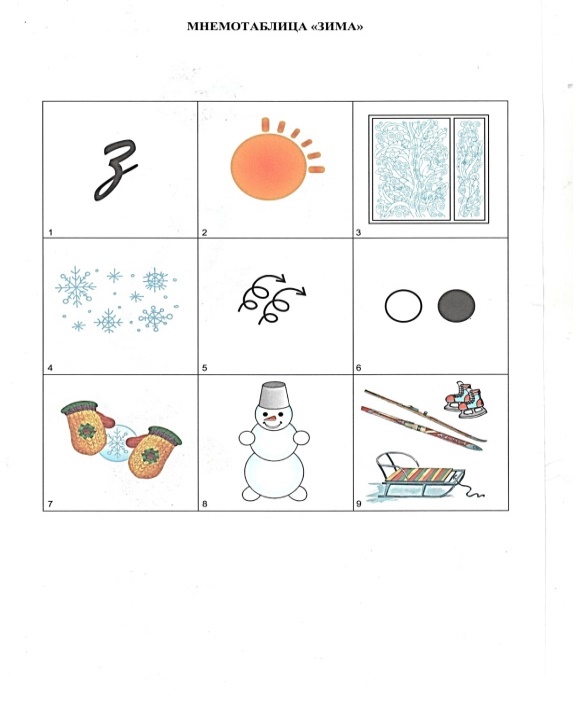 В-ль: А ещё ребята Грязнулькин никогда не видел ёлочку зимнюю, которая растёт в лесу, и просит чтобы ми ему прислали фотографию ёлочки, что же нам придумать, а давайте с вами  попробуем их выложить с помощью палочек и мы сфотографируем наши ёлочки и отправим Грязнулькину. (Отв. детей)Воспитатель: — Какое трудное задание, придётся Елене Анатольевне остаться в царстве Грязнуль. Я не смогу выполнить, а вы? Вот карточки.Воспитатель: Молодцы ребята, но мы ещё с вами не всех рыбок выловили, какую нам нужно поймать следующею рыбку? Валерия поймай пожалуйста, правильно, а вот и 3 рыбка, что же ещё Грязнулькин приготовил для нас?Воспитатель: (Физминутка) Ребята, Грязнулькин спрашивает, а умеете ли вы ухаживать за своими игрушками, мыть их убирать. А давайте покажем Грязнулькину например как мы умеем ухаживать за нашими куколками. (разминка - ах ты куколка моя………)Воспитатель: Ай да молодцы.Ребята сколько осталось в озере рыбок? С какой цифрой так давайте поскорей поймаем рыбку и освободим Елену Анатольевну, Вика поймай нам рыбку.Воспитатель: Ребята, в Грязнулькином царстве случился цифр оград, все цифры растеряли своих соседей. Беседа-Кто такие соседи? Где встречаемся?У каждого числа есть соседи, их называют числа-соседи. А как их по-другому называют? (смежные числа) Вот например, у числа 5 соседями являются 4 и 6.Дети по правилам игры отгадывают число и называют соседей этого числа.В-ль: молодцы ребята вы справились со всеми заданиями. ( Видео обращение от Грязнулькина)Грязнулькин: Молодцы ребята! Справились, рыбок всех в озере выловили и выполнили мои задания, так и быть возвращаю я вам ващу Е. А. Досвидания , Грязнулькин.Елена Анатольевна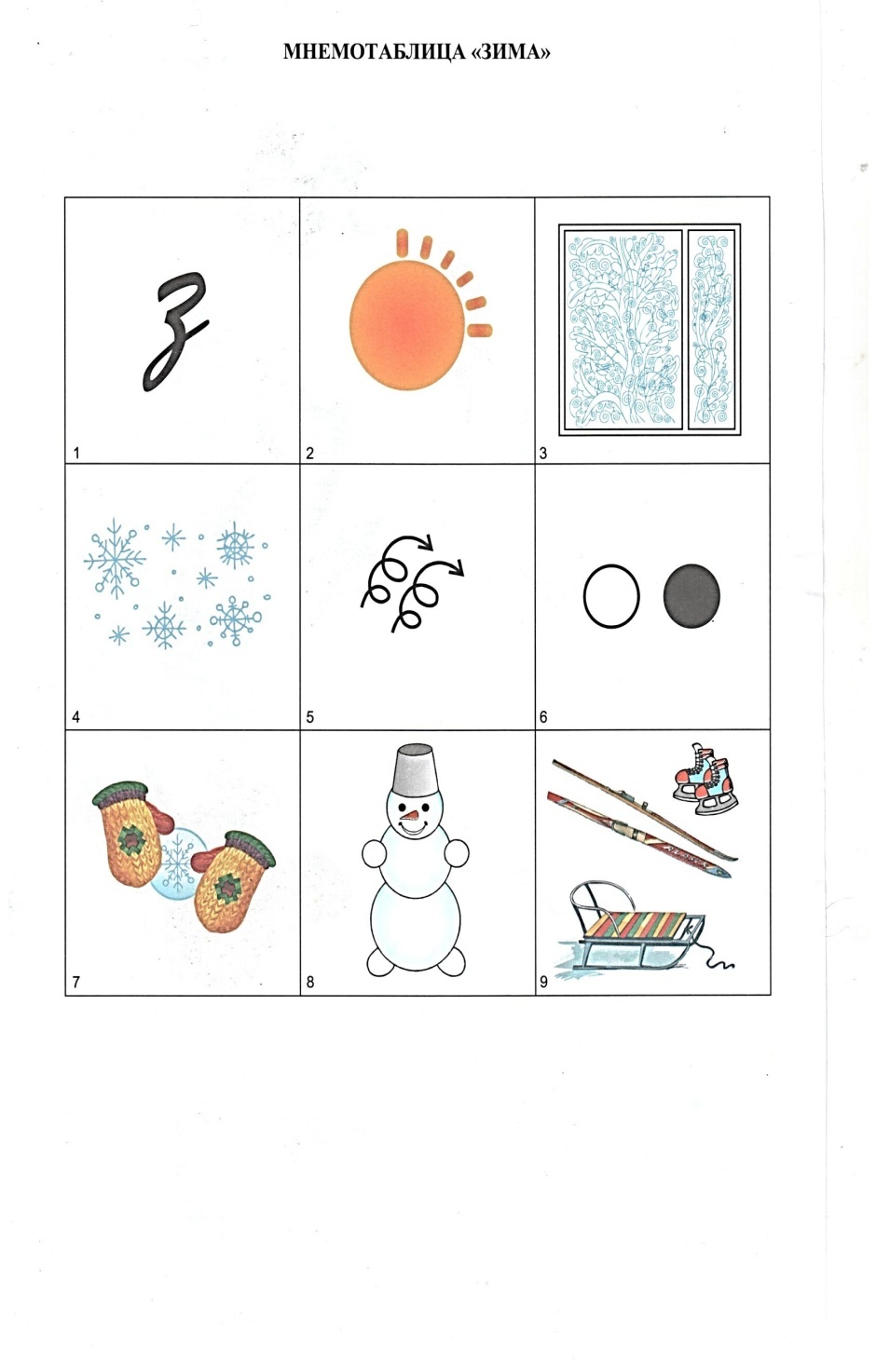 